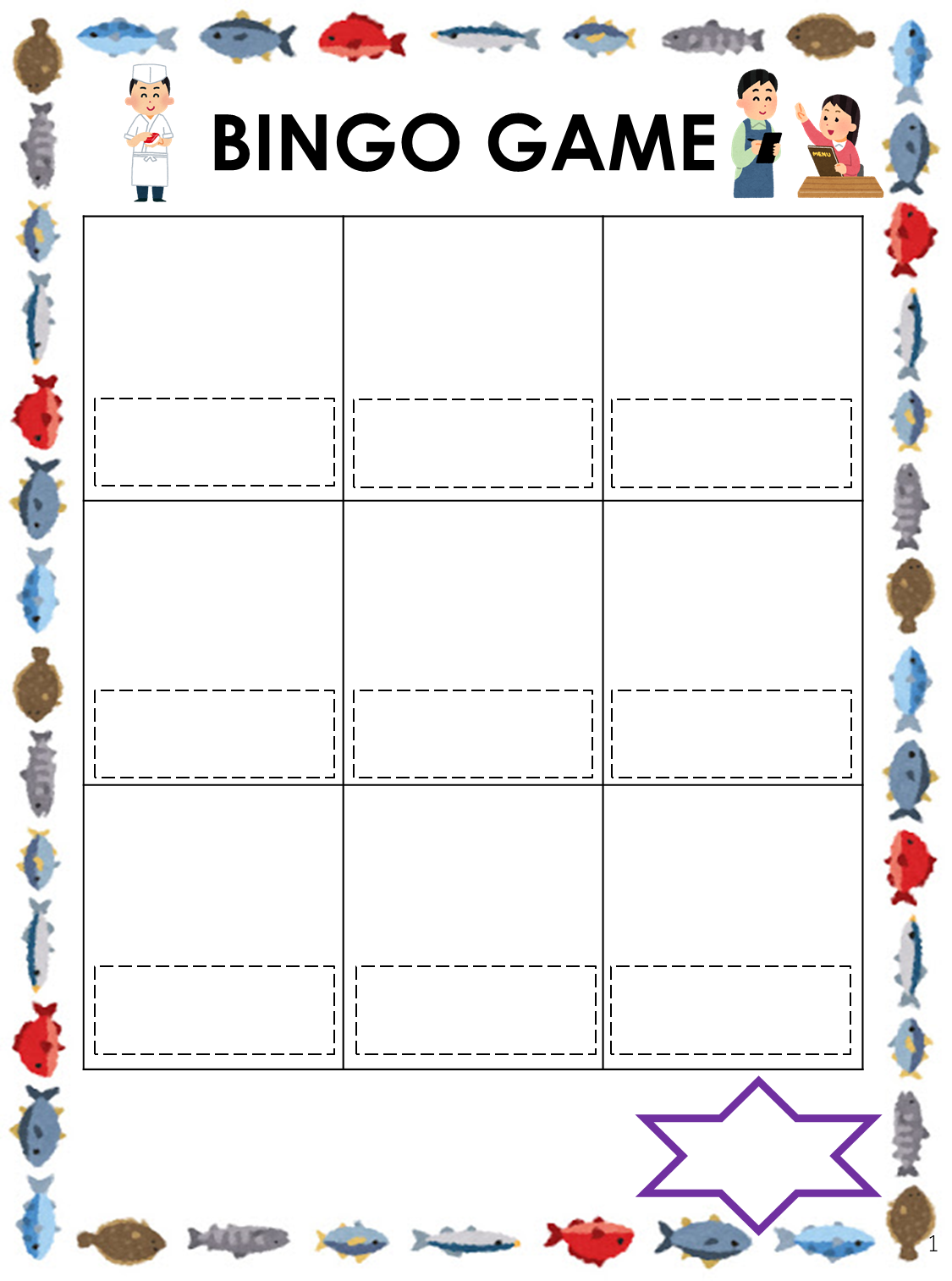 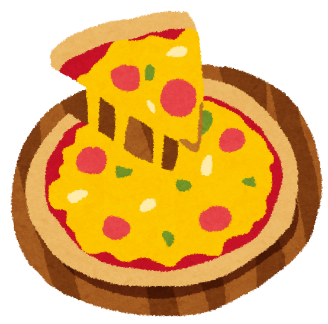 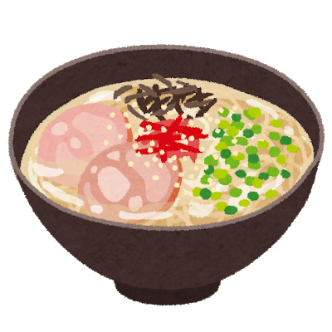 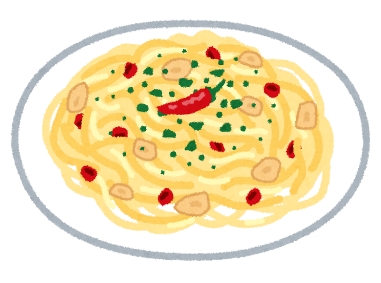 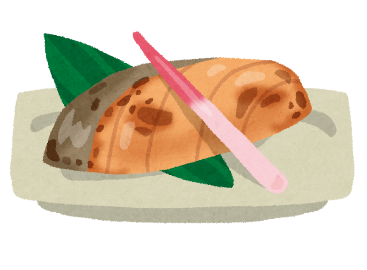 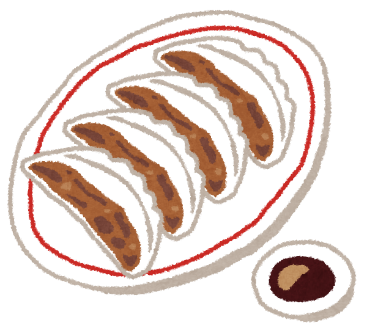 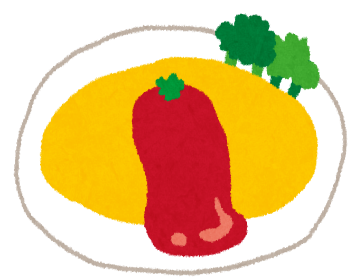 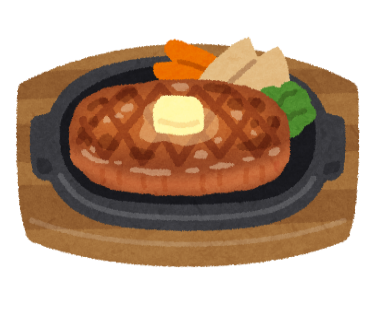 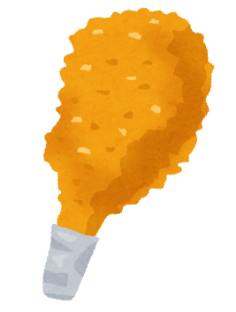 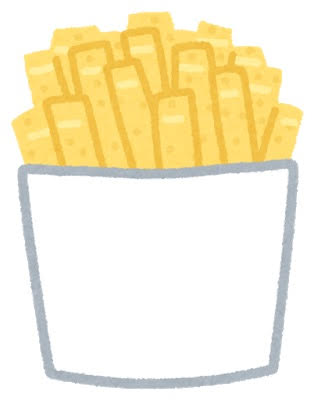 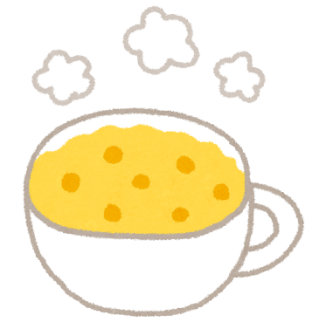 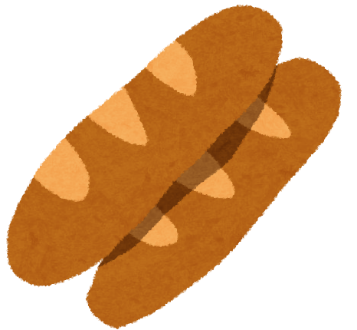 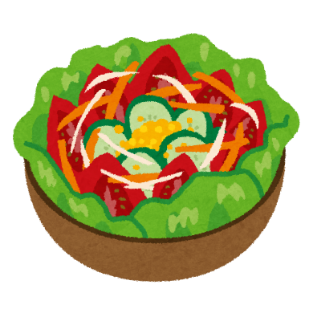 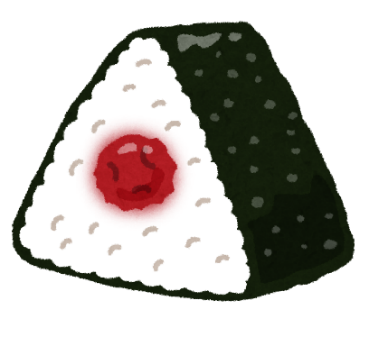 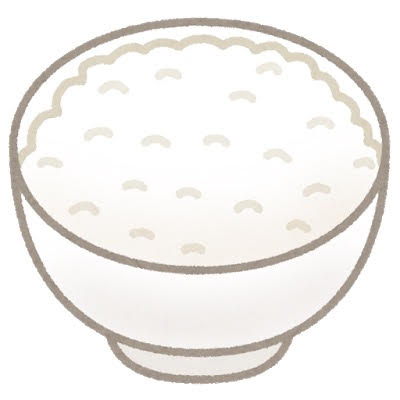 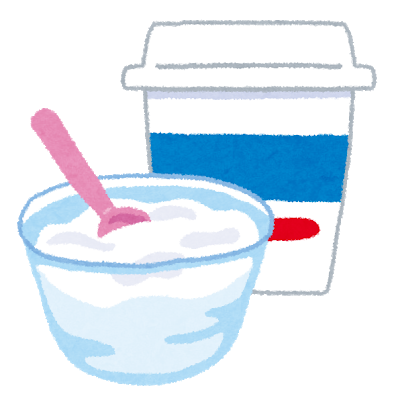 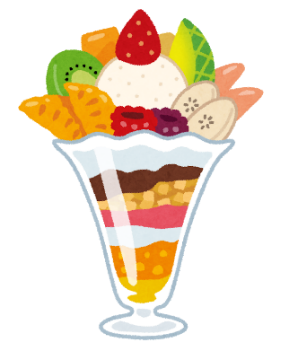 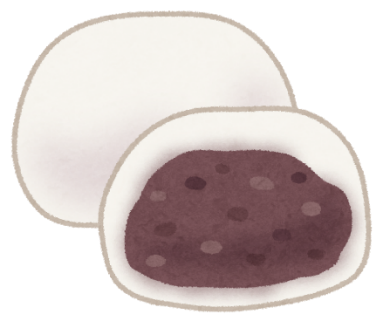 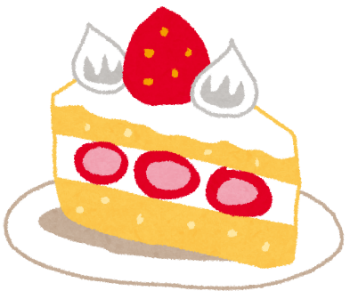 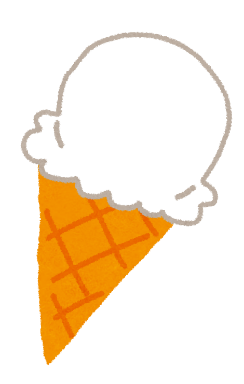 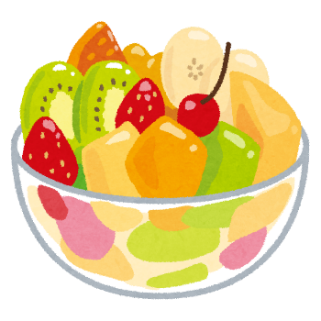 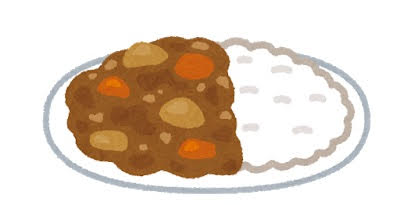 gyazaricegrilled fishrice ballice creamsaladomeletspaghettiparfaityogurtpizzabeefsteakramencakecorn soupcurry and ricedaifukuFrench friesfried chickenfruitsbread